PRAYERPray for renewed commitment to prayer throughout our Diocese. Pray for the work of BCA in Australia.Pray for those unwell or in distress at this time, especially Doreen, Jean, Anna, Shirley, Carol and Cath.Pray that all politicians will deal 
compassionately with refugees and seek a solution that reflects Jesus' love for us all.  Pray that nations and individuals will compassionately give. Give thanks our doctors Pray that God is the centre of families and marriages and his presence is felt.Give thanks and pray for the work of 
Anglicare and the groups they support and who support them. Pray for the all the little children suffering illness that they and their families find strength and peace. Pray for those affected by Mother Nature around the world, pray for peace and calm and healing in all places. pray for the safety of the emergency and armed services personnelPray for the families who have lost loved ones that they may feel God's caring hand on their hearts.Pray for peace, calm unity and clarity in Australia and overseas.Prayer of the day Loving God, your Son came to seek the lost, and was baptised with sinners:Grant that we, who have been baptised in his name, may reach out in love to those in need with the mercy of Christ our Lord, who lives and reigns with you, for ever and ever.  Amen.Parish Prayer 
 Heavenly Father, empower us by your Holy Spirit to do your will.  Visibly strengthen us to reach out in Christ to others through prayer, worship, study, fellowship, and service, enabling us to share your word and peace.
Help us to grow in love, faith and obedience as we discover meaning, purpose and direction for today and hope for tomorrow through Jesus Christ our Lord.  AmenPARISH DETAILS.PARISH PRIEST: Rev. Judi PollardOFFICE NO:   5429-1380PARISH PRIESTS MOBILE NO:   0402268001  E-MAIL:  judepol@bigpond.net.auAvailable by request for baptisms, marriage and funeralsHONORARY ASSOCIATE PRIEST: Rev. Tom Morgan: 5429-6060 (Pew Leaflet by Tuesday to Robyn Cozens)Ph: 54293429 Email: donegal_consulting@hotmail.comwebsite: www.lancefieldromseyanglican.orgTHE ANGLICAN PARISH OF CHRIST CHURCH LANCEFIELD WITH ST. PAULS’ ROMSEY.“Connecting with God and our community.”"Do what's right and God will do what's left"13th January 2019 A.D 1st Sunday after Epiphany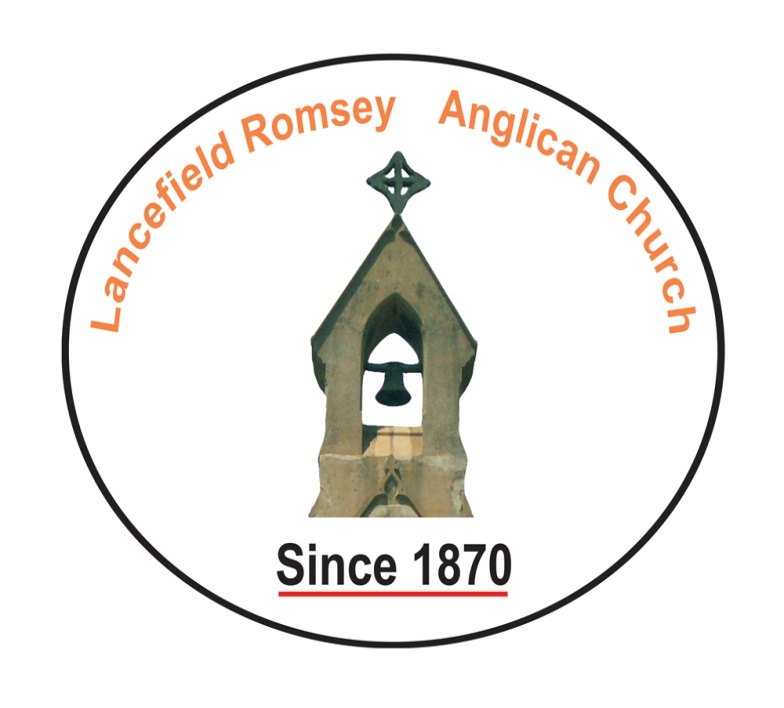 We are glad you are with us.
Before the service, speak to the Lord in prayer
During the service, let the Lord speak to you
After the service, speak to one anotherSentence of Scripture:The Holy Spirit descended on Jesus in bodily form like a dove, and a voice came from heaven, “You are my Son, the Beloved: with you I am well pleased.”   Luke 3:22BIBLE READING1st Reading	Isaiah 43:1-7Small print: 		Page 514Large Print:		Page 1126 Romsey Reader: 	Elaine LobbLancefield reader:	 volunteer2nd Reading: 	Acts 8:14-17Small Print:		Page   776Large Print:		Page 1703Romsey reader:   	Glenice MitchellLancefield reader:	 VolunteerGospel Reading 	Luke 3:15-22Reader			Rev READINGS FOR NEXT WEEK SUNDAY 20th January 20192nd Sunday after Epiphany 1st Reading	Isaiah 62:1-5Small print: 		Page 529Large Print:		Page 1159 Romsey Reader: 	Laurie ThomsonLancefield reader:	 volunteer2nd Reading: 	1 Corinthians 12:1-11Small Print:		Page   813Large Print:		Page 1785Romsey reader:   	Winifred MillsLancefield reader:	 VolunteerGospel Reading 	John 2:1-11Reader			Rev ABM Pew ReflectionIn Baptism, Christ knits us all together into his body and in doing that we become a part of him here on earth. The Christian life is one in which we are called to follow Christ in everything that we do, and it’s our belief that in us God will recognise Christ. When the Holy Spirit descends upon Jesus in his baptism by John the Baptist, the voice comes from heaven saying, ‘You are my son, the Beloved; with you I am well pleased’. In our baptisms as well as in our lives we can expect that God says much the same that we are his beloved children and with us he is pleased.Pray that God may direct you towards new ways of life to live more closely to him and be more pleasing to him. Give thanks for the Anglican Church of Australia, and pray that in each of the dioceses God’s love for the world may be made known.Text:	The Rev Will Johnston,
© Anglican Board of Mission, 2019CollectionsCould you all please save the following items and give to Doreen. Used stamps – for BCA Don’t forget Anglicare in your shopping – every bit helpsDIARY DATES Romsey - 	8.45 Prayers. 9·ooam service Lancefield -	10.15am prayer		10.30am serviceTuesday 15th January.  In Recess until further notice 10.00am -. Bible Study at Lancefield.  We are new looking at the problems arising in the fledgling church in Galatia.  An area in to which the Romans herded the troublesome Celtic clans into.  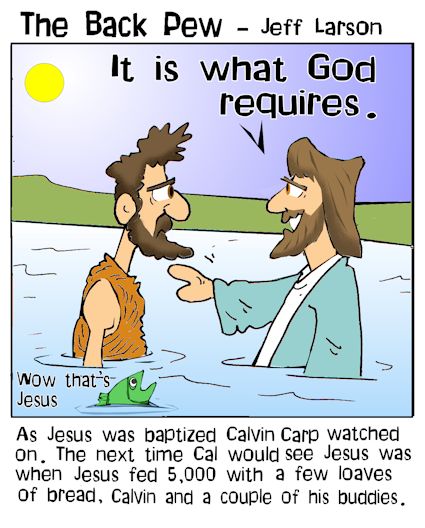 